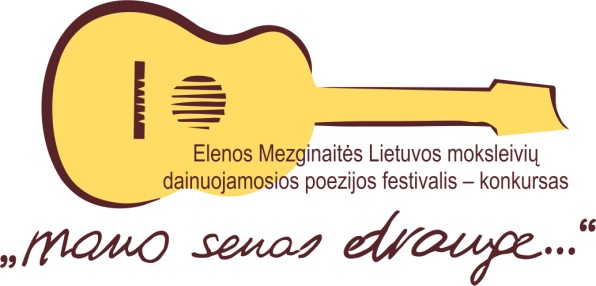 Elenos Mezginaitės XI Lietuvos moksleivių dainuojamosios poezijos festivalio – konkurso „Mano senas drauge“PARAIŠKA DALYVIUI (GRUPEI)Paraiškos užpildymas reiškia, kad sutinkate su festivalio – konkurso NUOSTATAIS ir jų laikysitės.Paraišką prašome užpildyti kompiuteriu, tarp skliaustų.Tikslus atstovaujamos įstaigos pavadinimas, adresas[ ]Vadovo vardas, pavardė, kontaktai ( tel., el. paštas)[ ]Atlikėjo (jei savarankiškas) kontaktai (tel., el. paštas)[ ]Papildomas kontaktinis asmuo susisiekti su autoriumi ir atlikėju Vardas, pavardė, kontaktai (tel., el. paštas)[ ]SVARBUS PAPILDYMAS. Negalintieji atvykti į konkursą kartu su paraiška atsiunčia savo pasirodymo įrašą. Jam keliami reikalavimai:        - aukšta garso ir vaizdo kokybė;        - atlikėjai turi būti aiškiai matomi stambiu horizontaliu planu;        - vaizde turi matytis Festivalio logotipas (gavę paraišką, 			organizatoriai išsiųs aktualų failą);         - fonograma negalima.InformacijaArnas Simėnas+370 688 75727El. paštas arnassimenas@gmail.com***Jūsų atsakymai festivalio-konkurso organizatoriams padės sukurti šventišką nuotaiką ir išvengti nesklandumų. Ačiū!Autoriaus ir atlikėjo vardas, pavardė ir kolektyvo, jei yra, pavadinimasVisų dalyvių vardai ir pavardėsAmžius, klasėAtliekami kūriniai ir autoriaiInstrumentas, vokalasProgramos trukmė[ ][ ][ ][ ][ ][ ][ ][ ][ ][ ][ ][ ][ ][ ][ ][ ][ ][ ][ ][ ][ ][ ][ ][ ][ ][ ][ ][ ][ ][ ][ ][ ][ ]